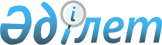 О выделении средств из резерва Правительства Республики Казахстан для стабилизации цен на хлебПостановление Правительства Республики Казахстан от 20 июня 2014 года № 688

      В соответствии с Законом Республики Казахстан от 3 декабря 2013 года «О республиканском бюджете на 2014-2016 годы», постановлением Правительства Республики Казахстан от 26 февраля 2009 года № 220 «Об утверждении Правил исполнения бюджета и его кассового обслуживания» и в целях обеспечения экономической и социальной стабильности Республики Казахстан Правительство Республики Казахстан ПОСТAНОВЛЯЕТ:



      1. Выделить Министерству сельского хозяйства Республики Казахстан из резерва Правительства Республики Казахстан, предусмотренного в республиканском бюджете на 2014 год на неотложные затраты, средства в сумме 5 517 772 371 (пять миллиардов пятьсот семнадцать миллионов семьсот семьдесят две тысячи триста семьдесят один) тенге, в том числе:



      1) для перечисления местным исполнительным органам областей, городов Астаны и Алматы в виде целевых текущих трансфертов средства в сумме 4454080188 (четыре миллиарда четыреста пятьдесят четыре миллиона восемьдесят тысяч сто восемьдесят восемь) тенге, согласно приложению 1 к настоящему постановлению, для возмещения с 14 февраля 2014 года затрат зерноперерабатывающих организаций на закуп зерна в объеме 329 155 (триста двадцать девять тысяч сто пятьдесят пять) тонн для стабилизации цен на хлеб из расчета размера выплаты на 1 тонну зерна как разницы между рыночной ценой на момент заключения договора поставки зерна и фиксированной ценой в размере 28 300 тенге, но не более 13 700 тенге за тонну;



      2) за услуги по хранению государственных реализационных ресурсов зерна акционерного общества «Национальная компания «Продовольственная контрактная корпорация» в объеме 179 887 (сто семьдесят девять тысяч восемьсот восемьдесят семь) тонн с 1 января по 1 июля 2014 года с учетом отгрузки зерноперерабатывающим организациям для стабилизации цен на хлеб средства в сумме 89 306 100 (восемьдесят девять миллионов триста шесть тысяч сто) тенге;



      3) для перечисления местным исполнительным органам Алматинской, Жамбылской, Кызылординской, Южно-Казахстанской областей и города Алматы в виде целевых текущих трансфертов средства в сумме 974 386 083 (девятьсот семьдесят четыре миллионов триста восемьдесят шесть тысяч восемьдесят три) тенге, согласно приложению 2 к настоящему постановлению, для возмещения с 14 февраля 2014 года затрат зерноперерабатывающих (хлебопекарных) организаций по транспортировке зерна (муки), реализованных для стабилизации цен на хлеб.

      Сноска. Пункт 1 в редакции постановления Правительства РК от 24.12.2014 № 1379.



       2. Aкиматам областей, городов Aстана и Aлматы:



      1) принять меры по реализации настоящего постановления и удержанию цен на хлеб формовой из муки первого сорта на уровне ниже пороговых значений, устанавливаемых Правительством Республики Казахстан;



      2) в срок до 1 декабря 2014 года представить в Министерство сельского хозяйства Республики Казахстан отчет по целевому использованию выделенных средств и достигнутым результатам по стабилизации цен на хлеб.

      Сноска. Пункт 2 с изменением, внесенным постановлением Правительства РК от 27.11.2014 № 1242.

       

3. Министерству финансов Республики Казахстан в установленном законодательством порядке обеспечить контроль за целевым использованием выделенных средств.

       

4. Министерству сельского хозяйства Республики Казахстан принять иные меры, вытекающие из настоящего постановления 

       

5. Настоящее постановление вводится в действие со дня его подписания.       Премьер-Министр

       Республики Казахстан                             К. Масимов       

Приложение 1       

к постановлению Правительства

Республики Казахстан    

от 20 июня 2014 года № 688  

Объемы средств

для возмещения затрат зерноперерабатывающих (хлебопекарных)

организаций по закупу зерна (муки)      Сноска. Постановление дополнено приложением 1 в соответствии с постановлением Правительства РК от 27.11.2014 № 1242.

Приложение  2        

к постановлению Правительства 

Республики Казахстан     

от 20 июня 2014 года № 688   

Объемы средств

    для возмещения затрат зерноперерабатывающих (хлебопекарных)

                     организаций по закупу зерна (муки)      Сноска. Приложение 2 в редакции постановления Правительства РК от 24.12.2014 № 1379.

Приложение 2           

к постановлению Правительства  

Республики Казахстан      

от 20 июня 2014 года № 688    

Объемы средств

для возмещения затрат зерноперерабатывающих (хлебопекарных)

организаций по транспортировке зерна (муки)      Сноска. Приложение 2 в редакции постановления Правительства РК от 24.12.2014 № 1379.      Примечание: * зерно в пересчете на муку.
					© 2012. РГП на ПХВ «Институт законодательства и правовой информации Республики Казахстан» Министерства юстиции Республики Казахстан
				Наименование регионовОбьем закупа зерна, подлежащий субсидированию, тоннОбъемы выделяемых средств, тенге123Акмолинская7 823107 177 840Актюбинская 17 571240 721 330Алматинская54 246743 168 830Атырауская10 342141 681 290ВКО39 781538 302 166Жамбылская14 049192 472 670ЗКО18 329251 104 560Карагандинская 28 487390 267 790Костанайская13 512185 108 920Кызылординская13 896190 379 310Мангистауская16 408224 796 450Павлодарская 19 492267 047 250СКО2 83838 880 600ЮКО49 776681 927 090АстанаАлматы24 403334 315 620Всего 330 9534 527 351 716Наименование регионовОбъем закупа зерна,

подлежащий субсидированию, тоннОбъемы выделяемых

средств, тенге123Акмолинская7 699105 479 000Актюбинская16 783229 926 552Алматинская54 246743 168 800Атырауская10 342141 681 290Восточно-Казахстанская39 781502 177 166Жамбылская14 049192 472 670Западно-Казахстанская18 329251 104 600Карагандинская27 767378 186 500Костанайская13 362183 053 920Кызылординская13 896190 379 300Мангистауская16 409224 796 450Павлодарская19 493267 047 250Северо-Казахстанская2 82128 370 800Южно-Казахстанская49 776681 927 090город Астана0,00,0город Алматы24 402334 308 800Всего329 1554 454 080 188Наименование регионовОбъемы транспортируемого зерна, тоннв том числев том числеОбъемы

выделяемых

средств, тенгеНаименование регионовОбъемы транспортируемого зерна, тоннгосударственные реализационные ресурсыкоммерческие ресурсыОбъемы

выделяемых

средств, тенге12345Алматинская67 49613 25054 246280 649 300Жамбылская26 39212 34314 04999 809 202Кызылординская*22 6258 72913 89698 408 600Южно-Казахстанская77 73227 95649 776338 097 481город Алматы42 13317 73124 402157 421 500Всего236 37880 009156 369974 386 083